Publicado en España el 13/12/2017 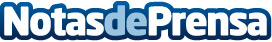 Google ofrece un cuestionario para detectar la depresiónGoogle sigue añadiendo nuevas funcionalidades a su buscador. Uno de los últimos avances es un cuestionario diagnóstico para los usuarios que busquen información sobre la depresiónDatos de contacto:Eduardo Laserna676 12 17 77Nota de prensa publicada en: https://www.notasdeprensa.es/google-ofrece-un-cuestionario-para-detectar-la Categorias: Sociedad E-Commerce http://www.notasdeprensa.es